申請日期： 20　　　　年　　　　　月　　　　　日　　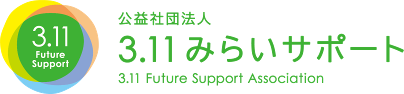 震災學習活動預約申請書請填寫粗線內的各項目。（注：請選擇「本人申請」或「旅行社代辦」填寫）若您是非透過旅行社，要直接預約的話，請在「本人申請」之處填寫。若您是旅行社而幫顧客申請，請在「旅行社代辦」之處填寫。（注）本人申請英文名稱英文名稱英文姓名英文姓名英文姓名（注）本人申請申請單位申請單位連絡人姓名連絡人姓名連絡人姓名（注）本人申請地址地址郵遞區號　　　　－郵遞區號　　　　－郵遞區號　　　　－郵遞區號　　　　－郵遞區號　　　　－郵遞區號　　　　－郵遞區號　　　　－郵遞區號　　　　－郵遞區號　　　　－（注）本人申請電話號碼電話號碼-　　　　　　--　　　　　　-當天可以連絡的手機號碼當天可以連絡的手機號碼-　　　　　　--　　　　　　--　　　　　　--　　　　　　--　　　　　　-（注）本人申請電子信箱電子信箱（注）旅行社代辦英文名稱英文名稱英文姓名英文姓名英文姓名（注）旅行社代辦公司名稱公司名稱負責人姓名負責人姓名負責人姓名（注）旅行社代辦地址地址郵遞區號　　　　－郵遞區號　　　　－郵遞區號　　　　－郵遞區號　　　　－郵遞區號　　　　－郵遞區號　　　　－郵遞區號　　　　－郵遞區號　　　　－郵遞區號　　　　－（注）旅行社代辦電話號碼電話號碼-　　　　　　--　　　　　　-傳真號碼傳真號碼-　　　　　　--　　　　　　--　　　　　　--　　　　　　--　　　　　　-（注）旅行社代辦電子信箱電子信箱（注）旅行社代辦參加單位名稱參加單位名稱當天會來的領隊/連絡人姓名・連絡電話當天會來的領隊/連絡人姓名・連絡電話當天會來的領隊/連絡人姓名・連絡電話-　　　　　　--　　　　　　--　　　　　　-申請內容預約解說日期預約解說日期20　　年　　　月　　　日 （星期　　　）：　　　　　　～　　　　　　：20　　年　　　月　　　日 （星期　　　）：　　　　　　～　　　　　　：20　　年　　　月　　　日 （星期　　　）：　　　　　　～　　　　　　：參加人數參加人數                  成人：　　　　　　 　 　 名                  大學生：　　　　 　　    名                  國小、國中、高中生： 　  名                  學齡前兒童：　 　　　　  名                  成人：　　　　　　 　 　 名                  大學生：　　　　 　　    名                  國小、國中、高中生： 　  名                  學齡前兒童：　 　　　　  名                  成人：　　　　　　 　 　 名                  大學生：　　　　 　　    名                  國小、國中、高中生： 　  名                  學齡前兒童：　 　　　　  名                  成人：　　　　　　 　 　 名                  大學生：　　　　 　　    名                  國小、國中、高中生： 　  名                  學齡前兒童：　 　　　　  名申請內容來到石卷的交通方式來到石卷的交通方式大型遊覽車/中小型遊覽車/一般汽車　　　　輛
其他交通工具（　　　　　　　　　　）大型遊覽車/中小型遊覽車/一般汽車　　　　輛
其他交通工具（　　　　　　　　　　）參加節目前後的行程參加節目前後的行程　範例：（前）9:00 離開仙台的旅館（後）12:00 到女川
（前）
（後）　範例：（前）9:00 離開仙台的旅館（後）12:00 到女川
（前）
（後）　範例：（前）9:00 離開仙台的旅館（後）12:00 到女川
（前）
（後）　範例：（前）9:00 離開仙台的旅館（後）12:00 到女川
（前）
（後）　範例：（前）9:00 離開仙台的旅館（後）12:00 到女川
（前）
（後）申請內容想要預約的服務項目想要預約的服務項目□　①震災傳承說書會（在室內聽說書者的演講，約60分鐘）□　②車內導覽解說（跟工作人員一起搭車進行解說導覽，約60分鐘）□　③防災街頭散步（使用APP邊走邊進行解說導覽，約90分鐘）⇒　希望租用      台平板電腦（注：最多5台）
□　④跟說書者走訪災區（注：國小、國中、高中生團體限定節目，約100分鐘）
□　⑤出差傳承說書會（說書者到日本全國各地進行演講，60到90分鐘）會場名稱：　　　　　　　　　　　　　　　　　　　□　①震災傳承說書會（在室內聽說書者的演講，約60分鐘）□　②車內導覽解說（跟工作人員一起搭車進行解說導覽，約60分鐘）□　③防災街頭散步（使用APP邊走邊進行解說導覽，約90分鐘）⇒　希望租用      台平板電腦（注：最多5台）
□　④跟說書者走訪災區（注：國小、國中、高中生團體限定節目，約100分鐘）
□　⑤出差傳承說書會（說書者到日本全國各地進行演講，60到90分鐘）會場名稱：　　　　　　　　　　　　　　　　　　　□　①震災傳承說書會（在室內聽說書者的演講，約60分鐘）□　②車內導覽解說（跟工作人員一起搭車進行解說導覽，約60分鐘）□　③防災街頭散步（使用APP邊走邊進行解說導覽，約90分鐘）⇒　希望租用      台平板電腦（注：最多5台）
□　④跟說書者走訪災區（注：國小、國中、高中生團體限定節目，約100分鐘）
□　⑤出差傳承說書會（說書者到日本全國各地進行演講，60到90分鐘）會場名稱：　　　　　　　　　　　　　　　　　　　□　①震災傳承說書會（在室內聽說書者的演講，約60分鐘）□　②車內導覽解說（跟工作人員一起搭車進行解說導覽，約60分鐘）□　③防災街頭散步（使用APP邊走邊進行解說導覽，約90分鐘）⇒　希望租用      台平板電腦（注：最多5台）
□　④跟說書者走訪災區（注：國小、國中、高中生團體限定節目，約100分鐘）
□　⑤出差傳承說書會（說書者到日本全國各地進行演講，60到90分鐘）會場名稱：　　　　　　　　　　　　　　　　　　　□　①震災傳承說書會（在室內聽說書者的演講，約60分鐘）□　②車內導覽解說（跟工作人員一起搭車進行解說導覽，約60分鐘）□　③防災街頭散步（使用APP邊走邊進行解說導覽，約90分鐘）⇒　希望租用      台平板電腦（注：最多5台）
□　④跟說書者走訪災區（注：國小、國中、高中生團體限定節目，約100分鐘）
□　⑤出差傳承說書會（說書者到日本全國各地進行演講，60到90分鐘）會場名稱：　　　　　　　　　　　　　　　　　　　□　①震災傳承說書會（在室內聽說書者的演講，約60分鐘）□　②車內導覽解說（跟工作人員一起搭車進行解說導覽，約60分鐘）□　③防災街頭散步（使用APP邊走邊進行解說導覽，約90分鐘）⇒　希望租用      台平板電腦（注：最多5台）
□　④跟說書者走訪災區（注：國小、國中、高中生團體限定節目，約100分鐘）
□　⑤出差傳承說書會（說書者到日本全國各地進行演講，60到90分鐘）會場名稱：　　　　　　　　　　　　　　　　　　　□　①震災傳承說書會（在室內聽說書者的演講，約60分鐘）□　②車內導覽解說（跟工作人員一起搭車進行解說導覽，約60分鐘）□　③防災街頭散步（使用APP邊走邊進行解說導覽，約90分鐘）⇒　希望租用      台平板電腦（注：最多5台）
□　④跟說書者走訪災區（注：國小、國中、高中生團體限定節目，約100分鐘）
□　⑤出差傳承說書會（說書者到日本全國各地進行演講，60到90分鐘）會場名稱：　　　　　　　　　　　　　　　　　　　□　①震災傳承說書會（在室內聽說書者的演講，約60分鐘）□　②車內導覽解說（跟工作人員一起搭車進行解說導覽，約60分鐘）□　③防災街頭散步（使用APP邊走邊進行解說導覽，約90分鐘）⇒　希望租用      台平板電腦（注：最多5台）
□　④跟說書者走訪災區（注：國小、國中、高中生團體限定節目，約100分鐘）
□　⑤出差傳承說書會（說書者到日本全國各地進行演講，60到90分鐘）會場名稱：　　　　　　　　　　　　　　　　　　　□　①震災傳承說書會（在室內聽說書者的演講，約60分鐘）□　②車內導覽解說（跟工作人員一起搭車進行解說導覽，約60分鐘）□　③防災街頭散步（使用APP邊走邊進行解說導覽，約90分鐘）⇒　希望租用      台平板電腦（注：最多5台）
□　④跟說書者走訪災區（注：國小、國中、高中生團體限定節目，約100分鐘）
□　⑤出差傳承說書會（說書者到日本全國各地進行演講，60到90分鐘）會場名稱：　　　　　　　　　　　　　　　　　　　申請內容支付方式支付方式　□事先轉帳 □事後轉帳 □當天現金付款 （收據上要寫的單位名稱或姓名）　　　　　　　　　　　　　　　　　　　　　注1：「⑤說書者到處跑」需事後計算交通費的關係，只接受事後轉帳。 注2：無法接受信用卡付款。　□事先轉帳 □事後轉帳 □當天現金付款 （收據上要寫的單位名稱或姓名）　　　　　　　　　　　　　　　　　　　　　注1：「⑤說書者到處跑」需事後計算交通費的關係，只接受事後轉帳。 注2：無法接受信用卡付款。　□事先轉帳 □事後轉帳 □當天現金付款 （收據上要寫的單位名稱或姓名）　　　　　　　　　　　　　　　　　　　　　注1：「⑤說書者到處跑」需事後計算交通費的關係，只接受事後轉帳。 注2：無法接受信用卡付款。　□事先轉帳 □事後轉帳 □當天現金付款 （收據上要寫的單位名稱或姓名）　　　　　　　　　　　　　　　　　　　　　注1：「⑤說書者到處跑」需事後計算交通費的關係，只接受事後轉帳。 注2：無法接受信用卡付款。　□事先轉帳 □事後轉帳 □當天現金付款 （收據上要寫的單位名稱或姓名）　　　　　　　　　　　　　　　　　　　　　注1：「⑤說書者到處跑」需事後計算交通費的關係，只接受事後轉帳。 注2：無法接受信用卡付款。　□事先轉帳 □事後轉帳 □當天現金付款 （收據上要寫的單位名稱或姓名）　　　　　　　　　　　　　　　　　　　　　注1：「⑤說書者到處跑」需事後計算交通費的關係，只接受事後轉帳。 注2：無法接受信用卡付款。　□事先轉帳 □事後轉帳 □當天現金付款 （收據上要寫的單位名稱或姓名）　　　　　　　　　　　　　　　　　　　　　注1：「⑤說書者到處跑」需事後計算交通費的關係，只接受事後轉帳。 注2：無法接受信用卡付款。　□事先轉帳 □事後轉帳 □當天現金付款 （收據上要寫的單位名稱或姓名）　　　　　　　　　　　　　　　　　　　　　注1：「⑤說書者到處跑」需事後計算交通費的關係，只接受事後轉帳。 注2：無法接受信用卡付款。　□事先轉帳 □事後轉帳 □當天現金付款 （收據上要寫的單位名稱或姓名）　　　　　　　　　　　　　　　　　　　　　注1：「⑤說書者到處跑」需事後計算交通費的關係，只接受事後轉帳。 注2：無法接受信用卡付款。申請內容其他問題其他問題　注：如果有問題或特別需求，請在這裡填寫。　注：如果有問題或特別需求，請在這裡填寫。　注：如果有問題或特別需求，請在這裡填寫。　注：如果有問題或特別需求，請在這裡填寫。　注：如果有問題或特別需求，請在這裡填寫。　注：如果有問題或特別需求，請在這裡填寫。　注：如果有問題或特別需求，請在這裡填寫。　注：如果有問題或特別需求，請在這裡填寫。　注：如果有問題或特別需求，請在這裡填寫。問卷・請問在哪裡知道本團體？・請問在哪裡知道本團體？・請問在哪裡知道本團體？　□ 從以前就有認識 □ 本團體官方網站 □ 透過口碑
　□ 由其他團體（　　　　　　）的介紹 □ 其他理由（　　　　　　　　）　□ 從以前就有認識 □ 本團體官方網站 □ 透過口碑
　□ 由其他團體（　　　　　　）的介紹 □ 其他理由（　　　　　　　　）　□ 從以前就有認識 □ 本團體官方網站 □ 透過口碑
　□ 由其他團體（　　　　　　）的介紹 □ 其他理由（　　　　　　　　）　□ 從以前就有認識 □ 本團體官方網站 □ 透過口碑
　□ 由其他團體（　　　　　　）的介紹 □ 其他理由（　　　　　　　　）　□ 從以前就有認識 □ 本團體官方網站 □ 透過口碑
　□ 由其他團體（　　　　　　）的介紹 □ 其他理由（　　　　　　　　）　□ 從以前就有認識 □ 本團體官方網站 □ 透過口碑
　□ 由其他團體（　　　　　　）的介紹 □ 其他理由（　　　　　　　　）　□ 從以前就有認識 □ 本團體官方網站 □ 透過口碑
　□ 由其他團體（　　　　　　）的介紹 □ 其他理由（　　　　　　　　）　□ 從以前就有認識 □ 本團體官方網站 □ 透過口碑
　□ 由其他團體（　　　　　　）的介紹 □ 其他理由（　　　　　　　　）問卷・請問為什麼選擇我們的服務項目？・請問為什麼選擇我們的服務項目？・請問為什麼選擇我們的服務項目？　□ 接收人數比較有彈性　□ 時間安排上比較有彈性
　□ 節目內容比較多元　　□ 訂不到其他團體的節目
　□ 其他理由（　　　　　　　　　　　　　　　　　　　　　　　　　）　□ 接收人數比較有彈性　□ 時間安排上比較有彈性
　□ 節目內容比較多元　　□ 訂不到其他團體的節目
　□ 其他理由（　　　　　　　　　　　　　　　　　　　　　　　　　）　□ 接收人數比較有彈性　□ 時間安排上比較有彈性
　□ 節目內容比較多元　　□ 訂不到其他團體的節目
　□ 其他理由（　　　　　　　　　　　　　　　　　　　　　　　　　）　□ 接收人數比較有彈性　□ 時間安排上比較有彈性
　□ 節目內容比較多元　　□ 訂不到其他團體的節目
　□ 其他理由（　　　　　　　　　　　　　　　　　　　　　　　　　）　□ 接收人數比較有彈性　□ 時間安排上比較有彈性
　□ 節目內容比較多元　　□ 訂不到其他團體的節目
　□ 其他理由（　　　　　　　　　　　　　　　　　　　　　　　　　）　□ 接收人數比較有彈性　□ 時間安排上比較有彈性
　□ 節目內容比較多元　　□ 訂不到其他團體的節目
　□ 其他理由（　　　　　　　　　　　　　　　　　　　　　　　　　）　□ 接收人數比較有彈性　□ 時間安排上比較有彈性
　□ 節目內容比較多元　　□ 訂不到其他團體的節目
　□ 其他理由（　　　　　　　　　　　　　　　　　　　　　　　　　）　□ 接收人數比較有彈性　□ 時間安排上比較有彈性
　□ 節目內容比較多元　　□ 訂不到其他團體的節目
　□ 其他理由（　　　　　　　　　　　　　　　　　　　　　　　　　）※事務処理欄※事務処理欄　□日程調整（　　　　　　）　□可否連絡（　　　　　　）　□カレンダー入力　　□管理表入力　□請求書送付（　　　／　　　）　□振込確認（　　　／　　　）　□領収書発行（　　　／　　　）　□日程調整（　　　　　　）　□可否連絡（　　　　　　）　□カレンダー入力　　□管理表入力　□請求書送付（　　　／　　　）　□振込確認（　　　／　　　）　□領収書発行（　　　／　　　）　□日程調整（　　　　　　）　□可否連絡（　　　　　　）　□カレンダー入力　　□管理表入力　□請求書送付（　　　／　　　）　□振込確認（　　　／　　　）　□領収書発行（　　　／　　　）　□日程調整（　　　　　　）　□可否連絡（　　　　　　）　□カレンダー入力　　□管理表入力　□請求書送付（　　　／　　　）　□振込確認（　　　／　　　）　□領収書発行（　　　／　　　）　□日程調整（　　　　　　）　□可否連絡（　　　　　　）　□カレンダー入力　　□管理表入力　□請求書送付（　　　／　　　）　□振込確認（　　　／　　　）　□領収書発行（　　　／　　　）　□日程調整（　　　　　　）　□可否連絡（　　　　　　）　□カレンダー入力　　□管理表入力　□請求書送付（　　　／　　　）　□振込確認（　　　／　　　）　□領収書発行（　　　／　　　）　□日程調整（　　　　　　）　□可否連絡（　　　　　　）　□カレンダー入力　　□管理表入力　□請求書送付（　　　／　　　）　□振込確認（　　　／　　　）　□領収書発行（　　　／　　　）　□日程調整（　　　　　　）　□可否連絡（　　　　　　）　□カレンダー入力　　□管理表入力　□請求書送付（　　　／　　　）　□振込確認（　　　／　　　）　□領収書発行（　　　／　　　）　□日程調整（　　　　　　）　□可否連絡（　　　　　　）　□カレンダー入力　　□管理表入力　□請求書送付（　　　／　　　）　□振込確認（　　　／　　　）　□領収書発行（　　　／　　　）金額合計